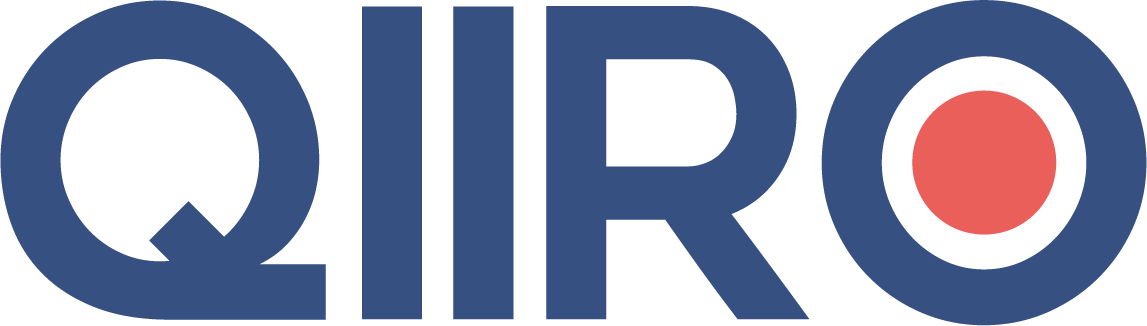 QIIRO vous propose des modèles de documents juridiques éprouvés, à jour des dernières réformes et règlementations en vigueur. Néanmoins, nos modèles restent généraux et nécessitent d’être adaptés.  En cas de doute sur la rédaction ou les conséquences juridiques de l’un de nos modèles de documents, nous vous recommandons l’accompagnement par un professionnel du droit. ENTRE LES SOUSSIGNÉS :Pour les personnes physiques :  Monsieur ou Madame (Nom, Prénoms, le cas échéant indiquer le nom de jeune fille), né(e) (date) à (lieu), demeurant à (adresse complète), de nationalité (préciser la nationalité), exerçant la profession (préciser la profession), le cas échéant : immatriculé(e) au Registre du commerce et des sociétés de ou au Répertoire des métiers de (lieu d'immatriculation) sous le numéro (numéro d’immatriculation), célibataire ou marié(e) le (date) à la mairie de (ville) sous le régime de (préciser le régime), le cas échéant : aux termes d’un contrat de mariage passé devant Maître (Nom), notaire à (ville), le (date).  Pour les personnes morales :  La société ou l’entreprise individuelle (nom de la société ou de l’entreprise individuelle et forme sociale, exemple : SA, SARL, SASU...), au capital de (montant du capital social) euros, dont le siège social est situé (adresse du siège social), immatriculée au Registre du commerce et des sociétés de ou au Répertoire des métiers de (lieu d'immatriculation) sous le numéro (numéro d’immatriculation).  Option 1. - Prise en la personne de son représentant légal, Monsieur ou Madame (Nom, Prénoms, le cas échéant indiquer le nom de jeune fille) demeurant (adresse) ou domicilié(e) audit siège.  Option 2. - Représentée par Monsieur ou Madame (Monsieur ou Madame Nom, Prénoms, le cas échéant indiquer le nom de jeune fille), en qualité de (qualité du représentant, exemple : président, directeur, gérant…), spécialement habilité(e) aux fins des présentes en vertu de (préciser la nature et la date de l’acte d’habilitation, à joindre en annexe éventuellement).  Ci-après désigné(e) “ Le Concédant ”,  d'une part, ET,Pour les personnes physiques :  Monsieur ou Madame (Nom, Prénoms, le cas échéant indiquer le nom de jeune fille), né(e) (date) à (lieu), demeurant à (adresse complète), de nationalité (préciser la nationalité), exerçant la profession (préciser la profession),le cas échéant : immatriculé(e) au Registre du commerce et des sociétés de ou au Répertoire des métiers de (lieu d'immatriculation) sous le numéro (numéro d’immatriculation), célibataire ou marié(e) le (date) à la mairie de (ville) sous le régime de (préciser le régime), le cas échéant : aux termes d’un contrat de mariage passé devant Maître (Nom), notaire à (ville), le (date).  Pour les personnes morales :  La société ou l’entreprise individuelle (nom de la société ou de l’entreprise individuelle et forme sociale, exemple : SA, SARL, SASU...), au capital de (montant du capital social) euros, dont le siège social est situé (adresse du siège social), immatriculée au Registre du commerce et des sociétés de ou au Répertoire des métiers de (lieu d'immatriculation) sous le numéro (numéro d’immatriculation).  Option 1. - Prise en la personne de son représentant légal, Monsieur ou Madame (Nom, Prénoms, le cas échéant indiquer le nom de jeune fille) demeurant (adresse) ou domicilié(e) audit siège.  Option 2. - Représentée par Monsieur ou Madame (Monsieur ou Madame Nom, Prénoms, le cas échéant indiquer le nom de jeune fille), en qualité de (qualité du représentant, exemple : président, directeur, gérant…), spécialement habilité(e) aux fins des présentes en vertu de (préciser la nature et la date de l’acte d’habilitation, à joindre en annexe éventuellement).  Ci-après désigné(e) “ Le Licencié ”,  d'autre part, ETANT PREALABLEMENT RAPPELE QUE :Le Concédant est propriétaire de la marque [française] suivante :la marque verbale française « (Nom de la marque) », déposée en date du (Date d’enregistrement de la marque), enregistrée sous le numéro (Numéro d’enregistrement de la marque) et désignant les services suivants :« (Indiquer les services que couvre la marque) ».relevant des classes (Indiquer la/les classes desquelles relèvent les services) de la classification internationale de produits et de services aux fins de l’enregistrementdes marques.La marque française précitée étant ci-après désignée la « (Nom de la marque) ».La copie du certificat d'enregistrement de la Marque est jointe en Annexe 1 et fait partie intégrante du présent contrat de licence (ci-après la « Licence »).Le Licencié a pour objet de (Indiquer l’usage prévu de la marque).Le Licencié souhaite être autorisée par le Concédant à utiliser la Marque ci-dessus visée dans le (Indiquer la stratégie de développement de la marque).Les Parties se sont rapprochées à l'effet de convenir des modalités et conditions d'une telle autorisation.IL A ENSUITE ETE CONVENU ET ARRETE CE QUI SUIT :ARTICLE 1. Objet et étendue de la LicencePar les présentes, le Concédant concède au Licencié qui accepte, un droit d’exploitation (choix : exclusif ou non-exclusif), sur l’ensemble du territoire contractuel visé à l’article 3 et pour l’ensemble des produits et services couverts par ladite Marque ci-dessus visée dans les conditions et selon les modalités prévues au présent contrat. Le Licencié a le droit à titre (choix : exclusif ou non exclusif) (i) d’utiliser, d’apposer, de reproduire et d’exploiter la Marque pour l’ensemble des produits et services couverts par ladite Marque donnée en Licence et notamment dans le cadre du développement et de la commercialisation de (Indiquer la stratégie de développement de la marque)  et dans le cadre de la fourniture des prestations de services (Indiquer la stratégie de développement de la marque si la marque est utilisée dans le cadre de la fourniture de prestations de services) (ii) d’utiliser la Marque pour sa communication et notamment sur ses courriers et en-têtes, publicités et communiqués de presse, plaquettes de présentation et affiches, sites Internet, courriers électroniques, supports photographiques ou vidéogrammes (III) d’utiliser la Marque au sein d’un nom de domaine.Le Concédant pourra exploiter personnellement sa Marque pour l’ensemble des produits et services couverts par ladite Marque sur l’ensemble du territoire contractuel.ARTICLE 2. Propriété de la MarqueLe Concédant déclare être l’unique propriétaire de la Marque et n’avoir consenti à un tiers aucune cession totale ou partielle ni licence d’exploitation ni gage ni aucun droit portant sur la Marque.ARTICLE 3. Territoire contractuel La Licence couvre l’exploitation de la Marque sur l’ensemble du (Indiquer le territoire visé - si toute la France, indiquer simplement “le territoire française”).ARTICLE 4. Obligation du Concédant(Si vous avez choisi exclusif dans l’article 1, indiquer comme suitOPTION 1 - EXCLUSIF)Le Concédant s’oblige à n’accorder aucune licence d’exploitation de la Marque, sous quelque forme que ce soit, pendant la durée de la Licence sur le territoire contractuel, à peine de résiliation de plein droit des présentes à ses torts.(Si vous avez choisi non exclusif dans article 1, indiquez comme suit :OPTION 2 - NON-EXCLUSIF)Le Licencié ne bénéficie – concernant les produits et services et sur le territoire – d’aucune exclusivité d'exploitation de la marque et des logos. En conséquence, le Concédant est libre pendant toute la durée du contrat et sur le territoire : d’exploiter directement ou indirectement, à quelque titre et sous quelque forme que ce soit la marque et les logosconsentir à un tiers une licence d’exploitation des marques, ce sans indemnité au profit du licenciéLe Concédant garantit l’existence matérielle de la Marque.Il ne donne aucune autre garantie que celles susvisées.Il déclare qu’à sa connaissance la Marque n’enfreint pas les droits des tiers, qu’elle ne fait l’objet d’aucune action en contrefaçon ou de demande de nullité.Il ne sera tenu à aucune indemnisation du préjudice causé au Licencié par la nullité ou la déchéance de la Marque.Il procédera à ses frais au renouvellement de la protection de la Marque donnée en Licence, pendant toute la durée de la présente Licence.


ARTICLE 5. Obligations du LicenciéLe Licencié s'oblige à utiliser la Marque dans des conditions de parfaite loyauté et de dynamique stratégique. Il s’engage à exploiter pendant toute la durée de la Licence et de façon continue, la Marque sous sa forme enregistrée et à la reproduire servilement.La responsabilité civile découlant des activités de promotion et de publicité des produits et services incombe exclusivement au Licencié, qui s’engage par conséquent à dégager de toute responsabilité le Concédant en cas de réclamations ou d’actions exercées par des tiers en raison de ces activités. Si des réclamations sont portées à la connaissance du Concédant ou si des actions concernant les activités mentionnées ci-dessus sont engagées contre le Concédant, ce dernier le notifiera immédiatement par écrit au Licencié en lui fournissant toutes les informations utiles concernant les auteurs des réclamations ou actions ainsi que l’objet et la nature de celles-ci.Si le Licencié ne parvenait pas à un accord avec les auteurs des réclamations ou actions et/ou si une action judiciaire était engagée contre le Concédant, le Licencié assurerait à ses frais la défense du Concédant.Le Licencié s’engage à ne pas contester la validité des droits de propriété industrielle du Concédant, objet de la Licence. Si ceux-ci sont annulés à la demande d’un tiers, après jugement définitif, le Licencié pourra demander la résiliation de la Licence, sans pouvoir exiger de dommages et intérêts.
ARTICLE 6. Défense de la MarqueLes parties s’engagent à se tenir mutuellement informées dans les meilleurs délais de toute contrefaçon ou utilisation non autorisée de la Marque par des tiers qu’elles seraient amenées à constater.Le Licencié s’engage particulièrement à signaler immédiatement au Concédant, par tout moyen, toutes les atteintes dont il pourrait avoir connaissance, et notamment de l’existence de toute marque concurrente, susceptible de faire naître une confusion dans l’esprit de la clientèle.Les Parties se consulteront dans les meilleurs délais sur l’opportunité d’engager des poursuites.Le Concédant s’engage à intenter une action contre les contrefacteurs de la Marque pendant toute la durée de la Licence.Toutefois, si après mise en demeure, le Concédant n’intente pas l’action en contrefaçon dans le délai de 15 (quinze) jours à compter de sa réception, le Licencié aura la faculté d’agir à ses seuls frais et bénéfices contre toute action en contrefaçon de la Marque conformément à l’article L716-5 du Code de la Propriété Intellectuelle.


ARTICLE 7. Redevance proportionnelleLa présente licence est consentie et acceptée moyennant le versement par le Licencié pendant toute la durée du présent contrat, d’une redevance de Licence proportionnelle égale à (Indiquer le pourcentage)% H.T du chiffre d’affaires mensuel H.T, toutes réductions de prix comprises, réalisé par le Licencié au titre de l’exploitation de la Marque concédée et de la commercialisation des produits ou services sous licence.Cette redevance sera payée une fois par an à la date anniversaire de la Licence.


ARTICLE 8. Comportement loyal et de bonne foiLes parties s’engagent à toujours se comporter l’une envers l’autre comme des partenaires loyaux et de bonne foi, et notamment à signaler sans délai toute difficulté qu’elles pourraient rencontrer dans le cadre de l’exécution du présent contrat.ARTICLE 9. Durée La présente licence prend effet à compter du (Indiquer la date).Elle est conclue pour une durée de (Indiquer la durée / vous pouvez choisir de n’en indiquer aucune en cas de contrat à durée indéterminée) années.Elle se renouvellera ensuite par tacite reconduction pour de nouvelles périodes de (Indiquer les périodes de renouvellement par tacite reconduction) année, à défaut de dénonciation par l’une ou l’autre des parties, signifiée par lettre recommandée avec demande d’avis de réception (Indiquer le délai de préavis) mois avant l’arrivée du terme convenu.


ARTICLE 10. – Résiliation anticipéeLe présent contrat pourra être résilié par anticipation, par l’une ou l’autre des parties, en cas d’inexécution ou de non-respect de l’une quelconque de ses obligations contractuelles.La résiliation anticipée interviendra automatiquement un (1) mois après une mise en demeure signifiée par lettre recommandée avec demande d’avis de réception à la partie défaillante, indiquant l’inexécution et l’intention de faire application de la présente clause résolutoire expresse, à moins que dans ce délai, la Partie n’ayant pas exécuté son obligation contractuelle n’ait satisfait à ses obligations ou n’ait apporté la preuve d’un empêchement consécutif à un cas de force majeure. La résiliation interviendra sans préjudice de tous autres droits ou actions dont la partie victime de la défaillance pourrait se prévaloir à l’encontre de la partie fautive.


ARTICLE 11. Conséquence de la cessation des relations contractuellesLe Licencié cessera immédiatement, à compter de la date de rupture des relations contractuelles pour quelque cause que ce soit, d’exploiter et d’utiliser la Marque à quelque titre que ce soit et notamment (i) d’utiliser, d’apposer, de reproduire et d’exploiter la Marque pour l’ensemble des produits et services couverts par ladite Marque donnée en Licence et notamment dans le cadre du développement et de la commercialisation de (Indiquer la stratégie de développement de la marque) et dans le cadre de la fourniture des prestations de services (Indiquer la stratégie de développement de la marque si la marque est utilisée dans le cadre de la fourniture de prestations de services) (ii) d’utiliser la Marque pour sa communication et notamment sur ses courriers et en-têtes, publicités et communiqués de presse, plaquettes de présentation et affiches, sites Internet, courriers électroniques, supports photographiques ou vidéogrammes (III) d’utiliser la Marque au sein d’un nom de domaine.

ARTICLE 12. Cession et transmission du contratLe présent contrat est conclu intuitu personae, en fonction notamment des compétences et aptitudes spécifiques du Licencié dans le cadre de l’exploitation de la Marque concédée.Les droits et obligations en résultant ne pourront en conséquence être cédés ou transférés par le Licencié, à titre gratuit ou onéreux, à quelque personne, à quelque titre et sous quelque forme que ce soient, sans l’accord exprès, préalable et écrit du Concédant.A défaut, le Concédant serait en droit de résilier immédiatement et automatiquement la présente Licence, aux torts du Licencié, et sans préjudice de toutes autres actions qu’il pourrait intenter à l’encontre du Licencié au titre de la violation des présentes stipulations.


ARTICLE 13. Droit applicable – LitigesLe présent contrat est soumis au droit français.Tout différend, né entre les parties, de son interprétation et/ou de son exécution sera soumis, à défaut de résolution amiable, au Tribunal de Grande Instance compétent.ARTICLE 14. – Election de domicilePour l'exécution des présentes et de leurs suites, les Parties font élection de domicile à l’adresse indiquée en tête des présentes. Tout changement de siège social ou d’adresse d'une Partie sera notifié par l'intéressé à l'autre Partie par lettre recommandée avec accusé de réception.ARTICLE 15. Formalités – Enregistrement à l’INPI - PouvoirsLe Licencié procédera, à ses frais et sous sa responsabilité à l’ensemble des formalités requises au titre de l’exécution de la présente Licence, et notamment aux formalités d’inscription auprès du bulletin des marques tenu par l’INPI.Tous pouvoirs sont à cet effet conférés au porteur d’un original, d’une copie ou d’un extrait du présent contrat afin d’accomplir les formalités prescrites par la réglementation en vigueur.Fait à (Précisez la ville de signature du contrat) Le (Précisez la date de signature du contrat) En (Précisez le nombre d'exemplaires du contrat produits) exemplaires.                             Le Concédant                                                             Le LicenciéSignature                                                                  Signature Annexe 1 : copie des certificats d’enregistrement de la Marque